Secretary: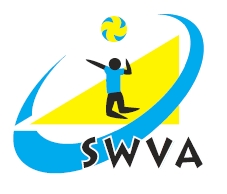 Ron Richards3 Woodside GroveHenburyBS10 7RFmob: 0797 685 0618Email: rricha7122@aol.com	April 10th, 2015Dear Executive Officer / Area SecretaryI would like to provide you with notice of the SW Volleyball Association Annual General Meeting. This will take place on Saturday June 5th, 2021 at 10.30am and will be carried out online.A link to the GoToMeeting will be provided with the agenda and papers.I hope that you will be able to attend and help us to plan the future of volleyball in the SW (as best we can in the current circumstances). I will distribute the agenda and Annual Report as soon as possible after May 30th.   Could I please therefore ask you to send OFFICERS / AREA REPORTS TO ME BY May 25th by email - rricha7122@aol.com.  I realise that there may have been little activity this year, but it would be helpful for the Association to have a historic record and I would ask you to report on plans for restarting volleyball in your area / area of responsibility. Could you please let me know if you would be willing to stand or if you know of other suitable candidates willing to stand for office.  It is particularly important to receive nominations in writing in advance to avoid having to receive proposals in the online meeting. I have also attached a nomination form for the 2021 SWVA Annual Awards. Please nominate suitable people and please promote among your clubs / players. The form can also be accessed on the SWVA website: http://www.swva.org.uk/annual-awards-formYours sincerely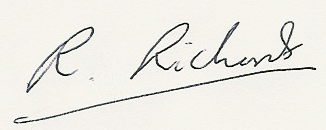 Ron RichardsSecretary SWVA.SOUTH WEST VOLLEYBALL ASSOCIATION	2021 AGM – SATURDAY June 5th, 10.30amName (Block Capitals)............................................................ Club.....................................................................Address..................................................................................................................................................................Email .............................................................Tel No....................................................Please circle / tick  as necessary:		I will / will not be attending the AGM I would like to nominate the following for office at the AGM:	Position				Present holder				My  nomination	Chairman			Dave Reece				.................	Vice Chairman			Roy Pankhurst				.................	Secretary						.	................	Treasurer			Neil Bentley 				.................	Competitions Secretaries		Rachel Swindell				.................	Officials Sec			Chris Semmens				.................	Coaching Sec			vacant 					.................	Jun Dev Officer			Jurek Jankowski	 (standing down)	................	Beach Volleyball Dev Officer	Flo Ermeje				.................	Sitting Volleyball Dev Officer	Andrew Potter				.................	Child Protection Officer		vacant					.................	Executive Officers:			Ben Fairweather 	……….			Charlie Huitson		…………			Cliff Ball		...............		Richard Parkes		………….		Signed ................................................................  Date ..................Please return to Ron Richards (rricha7122@aol.com) by May 25th   